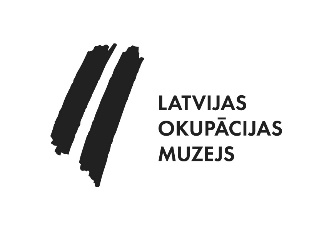 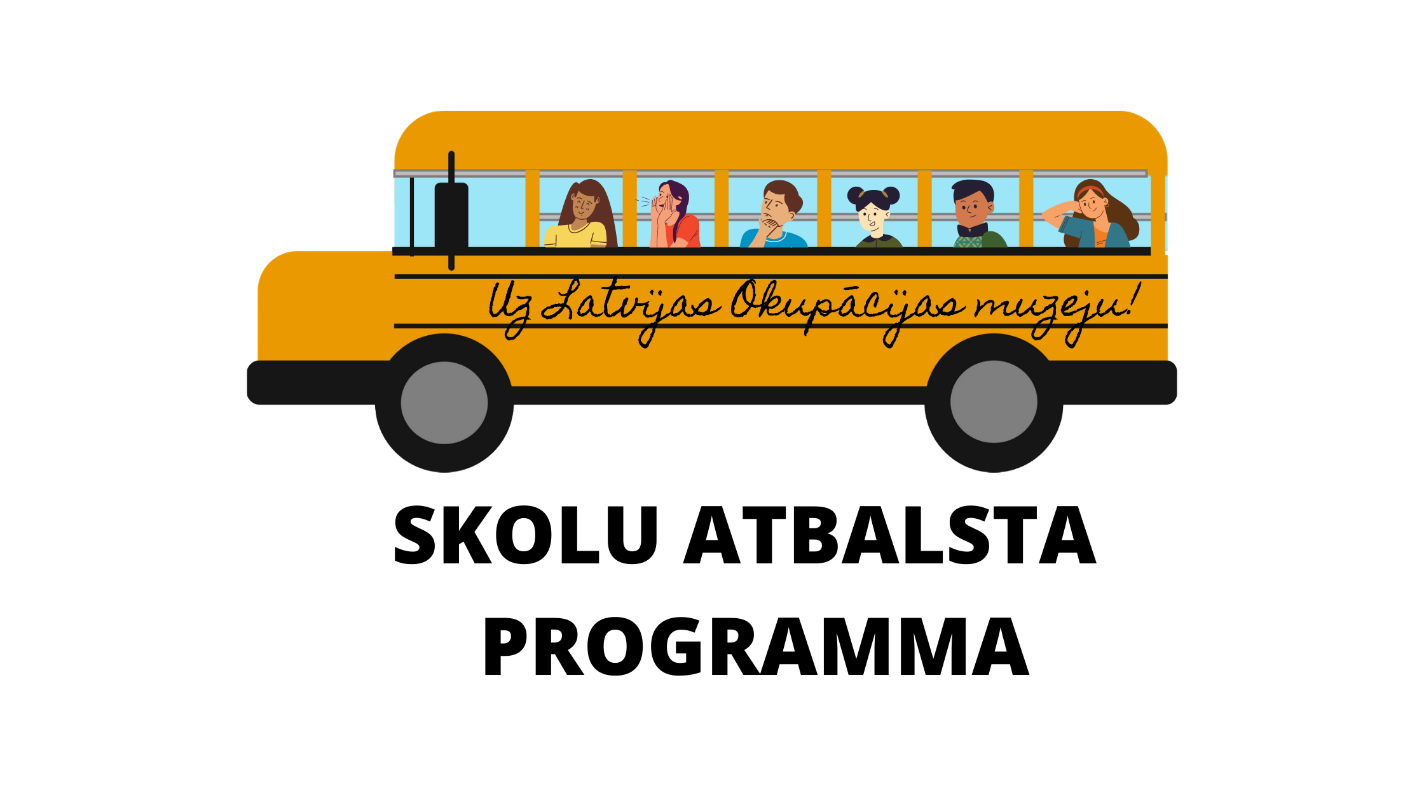 

SKOLU ATBALSTA PROGRAMMAAizpildot šo veidlapu, Jūs lūdzat finansiālu atbalstu muzeja apmeklējuma ceļa izdevumu segšanai, kā arī apņematies skolēnus sagatavot muzeja apmeklējumam, sadarbojoties ar muzeja Izglītības nodaļas darbiniekiem. Aizpildīto veidlapu sūtiet  ip@omf.lv . Dokumenta oriģinālu ar skolas zīmogu izdrukājiet uz skolas veidlapas,  apstipriniet to ar skolas zīmogu un direktora parakstu. Šis dokuments kopā ar rēķinu būs jāatdod gidam muzeja apmeklējuma laikā, lai saņemtu daļēju ceļa naudas atmaksu.Jūsu pieteikumu izskatīsim nedēļas laikā. Sagaidiet mūsu apstiprinājumu un  norādījumus par mājas darbu, kas būs nepieciešams, lai nodarbība izdotos pēc iespējas labāka un Jūsu lūgums pēc finansiāla atbalsta tiktu apstiprināts! Piešķirto līdzekļu summa būs atkarīga no mūsu rīcība esošajiem līdzekļiem. Par to informēsim apstiprinājuma vēstulē.Būsim Jums pateicīgi, ja pēc nodarbības atsūtīsiet kādu atsauksmi vai/ un klases fotogrāfiju muzejā, ko mēs varētu nosūtīt muzeja ziedotājiem, kuriem pateicoties ir iespējama Skolu atbalsta programma.Uz tikšanos muzejā!Inguna Role,Izglītības nodaļas vadītājaFinansiāla atbalsta lūgumsmuzeja apmeklējuma ceļa izdevumu segšanaiLatvijas Okupācijas muzejaSKOLU ATBALSTA PROGRAMMAIDatums							Skolas direktora paraksts un zīmogsSkolas nosaukumsSkolas nosaukumsKlaseKlaseSkolēnu skaitsSkolēnu skaitsGrupas vadītājsVārdsGrupas vadītājsUzvārdsGrupas vadītājsTālrunisGrupas vadītājsE-pastsMuzeja apmeklējumsDatumsMuzeja apmeklējumsLaiksIzvēlētās nodarbības tēma vai ekskursijaIzvēlētās nodarbības tēma vai ekskursijaMaršruta garums (km)skola – Rīga – skolaMaršruta garums (km)skola – Rīga – skolaParedzamās transporta izmaksasParedzamās transporta izmaksasKāds būs skolēnu ieguvums no muzeja apmeklējumaKāds būs skolēnu ieguvums no muzeja apmeklējuma